Викторина «МАТЕМАТИКА+» открывает двери всем любителям математики! Приглашаем и тебя, дорогой друг, совершить еще одно путешествие в захватывающий, увлекательный, интригующий мир математики! Ты спросишь, что же обозначает плюс? Принимая участие в викторине «МАТЕМАТИКА+» ты не только закрепляешь полученные на уроках знания, но и получаешь дополнительные знания к школьной программе! Викторина «МАТЕМАТИКА+» — это подготовка к итоговым работам, ступенька к победам на школьных олимпиадах, новые открытия ! А самое главное — это огромное удовлетворение от победы, гордость за то, что ты справляешься с увлекательными заданиями. Приглашаем принять участие в нашей викторине, и вы откроете для себя ещё много плюсов!Задание №1 (3 балла) Три друга учатся в гимназии. Один из них - в математическом классе, другой - в физическом и третий - в биологическом. При этом известно:    а) если Петр - математик, то Сергей не физик;б) если Роман не физик, то Петр - математик;в) если Сергей не математик, то Роман - биолог.Определите в каком классе учится каждый ученикЗадание №2 (3 балла) Богатый горожанин оставил два дома в наследство трем сыновьям. Сыновья решили разделить наследство поровну. Каждому из двух старших братьев достался дом, а меньшему выделили деньги: каждый из братьев дал ему 500 динариев. Сколько динариев стоит один дом?Задание №3 (1 балл) Сколько четырехугольников со стороной АВ изображено на рисунке?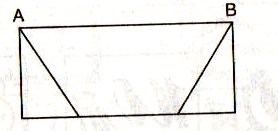 Ответ: ___________________________________________________Задание №4 (5 баллов) В шахматном турнире участвовали 7 человек. Каждый с каждым сыграл по одной партии. Сколько всего партий они сыграли?Задание №5 (2 балла) На восьми карточках написаны цифры и знаки «+» и «=».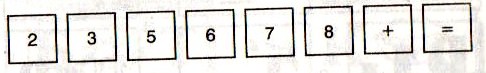 Составьте равенство, используя все указанные карточки.Задание №6 (2 балла) Сколько различных четырехзначных чисел можно записать с помощью цифр 1,2,3 и 4, если каждую цифру при записи числа можно использовать только один раз?Задание №7 (2 балла)            По тропинке вдоль кустовШли одиннадцать хвостовНасчитать я также смог,Что шагали тридцать ног.Это вместе шли куда-тоИндюки и жеребята. А теперь вопрос таков: Сколько было индюков? Спросим также у ребят: Сколько было жеребят?Задание №8 (3 балла) Из города в дачный поселок, расстояние до которого 32 км, выехал велосипедист со скоростью 12 км/ч. А из дачного поселка в город одновременно с велосипедистом вышел пешеход со скоростью 4 км/ч. Кто из них будет дальше от города через 2 часа?Задание №9 (1 балл) Вставьте пропущенное число.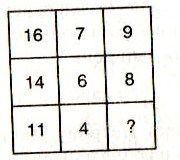 Задание №10 (3 балла)  Площадь прямоугольника 91 см2. Длина одной из его сторон 13 см. Чему равна сумма всех сторон прямоугольника?Примечание. Можно получить дополнительную оценку за общее впечатление от работы, учитывается аккуратность, эстетичность, чистота, оформление и т. д. Грамматические ошибки исправляются и учитываются при выставлении оценки.Название олимпиады«Математика +»ФИО участникаКласс3 классШкола, городФИО педагога-куратораДолжность педагога-куратораАдрес электронной почтыматематикфизикбиологПётр Сергей Роман 